Nome Cognome del Responsabile:___________________________________________________________________Funzione rivestita___________________________________________________________________Denominazione della/e banca/banche dati oggetto di data breach e breve descrizione della violazione dei dati personali ivi trattatiQuando si è verificata la violazione dei dati personali trattati nell’ambito della banca dati           Il _____________           Tra il ______ e il _________	   In un tempo non ancora determinato	   E’ possibile che sia ancora in corsoDove è avvenuta la violazione dei dati? (Specificare se sia avvenuta a seguito di smarrimento di dispositivi o di supporti portatili)Modalità di esposizione al rischioTipo dì violazione:	Lettura (presumibilmente i dati non sono stati copiati)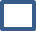 	Copia (i dati sono ancora presenti sui sistemi del titolare)	Alterazione (i dati sono presenti sui sistemi ma sono stati alterati)	Cancellazione (i dati non sono più sui sistemi del titolare e non li ha neppure l'autore della violazione)	Furto (i dati non sono più sui sistemi deltito lare e li ha l'autore della violazione)	Altro: ________________________________________________________________Dispositivo oggetto della violazione:	Computer	Rete	Dispositivo mobile	File o parte di un fìle	Strumento  di  backup	Documento cartaceo	Altro:  ________________________________________________________________________COMUNICAZIONE DI INCIDENTE/VIOLAZIONE DEl DATI PERSONALI AL TITOLARE / RPD